Politička organizacija građana „Naša stranka“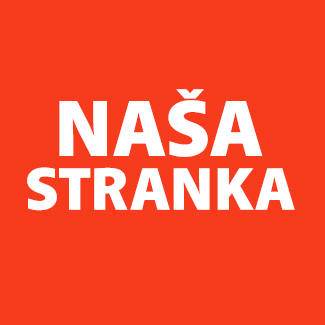 Općinski odbor Novo SarajevoAdresa: Zmaja od Bosne 55Telefon: 033 492 399E-mail: novosarajevo@nasastranka.baBosna i HercegovinaFederacija Bosne i HercegovineKanton SarajevoOpćina Novo SarajevoOpćinsko vijeće Novo Sarajevon/r predsjedavajući, Robert PlešePREDMET: VIJEĆNIČKA INICIJATIVA Poštovani_e,Na osnovu člana 22. Poslovnika Općinskog vijeća Novo Sarajevo kojim se propisuje pravo vijećnika da podnosi inicijative, koje se odnose na rad Općinskog načelnika i službi za upravu u izvršavanju zakona, drugih propisa i općih akata Općinskog vijeća, kao i na rad institucija koje imaju javna ovlaštenja, upućujem vijećničku inicijativu za ustupanje aparata za pročišćivač zraka koji se ne koriste u Općini Novo Sarajevo na korištenje COVID ambulanti ili Domu zdravlja ”Omer Maslić”.O B R A Z L O Ž E NJ E:U prostorijama Općine trenutno se aktivno ne koriste sve sale, zbog restriktivnih mjera kriznog štaba i drugih nivoa vlasti. Istovremeno, COVID ambulante i Domovi zdravlja su frekventne lokacije, a medicinski radnici i radnice na prvoj su liniji odbrane. Inicijativom tražim da se pročišćivači zraka koji se trenutno ne koriste, a koji su u prostorijama Općine Novo Sarajevo, ustupe na korištenje COVID ambulanti ili Domu zdravlja ”Omer Maslić”. Inicijativa ne iziskuje finasijska sredstva, radi se o lijepoj gesti Općine prema medicinskom osoblju. 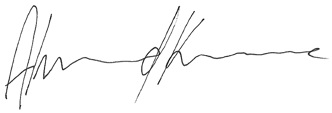 ______________Ahmed KosovacKlub vijećnika_ca Naše strankeSarajevo, 29.04.2021.